网上报名流程简介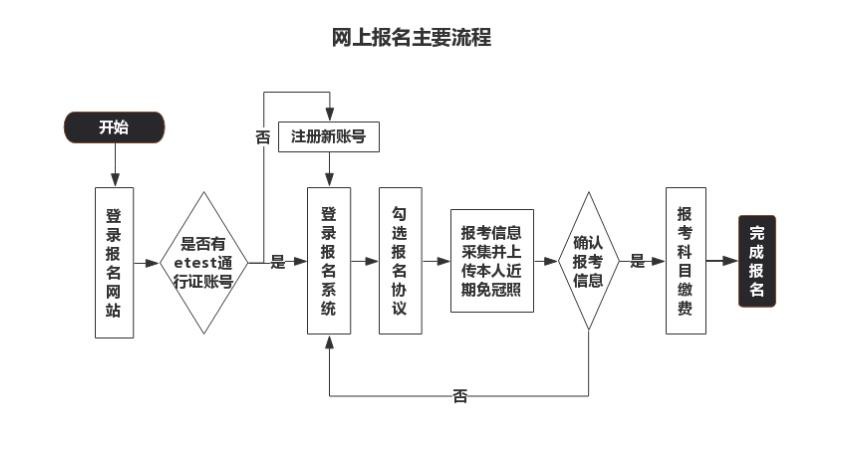 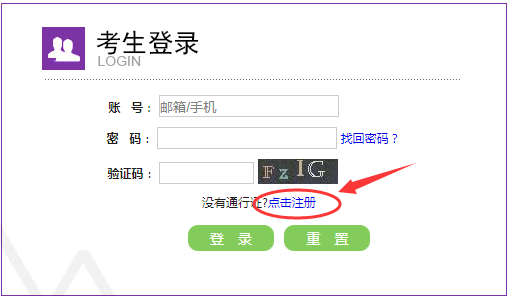 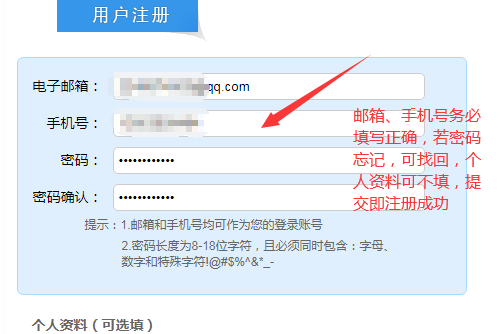 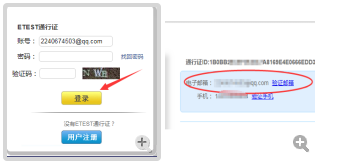 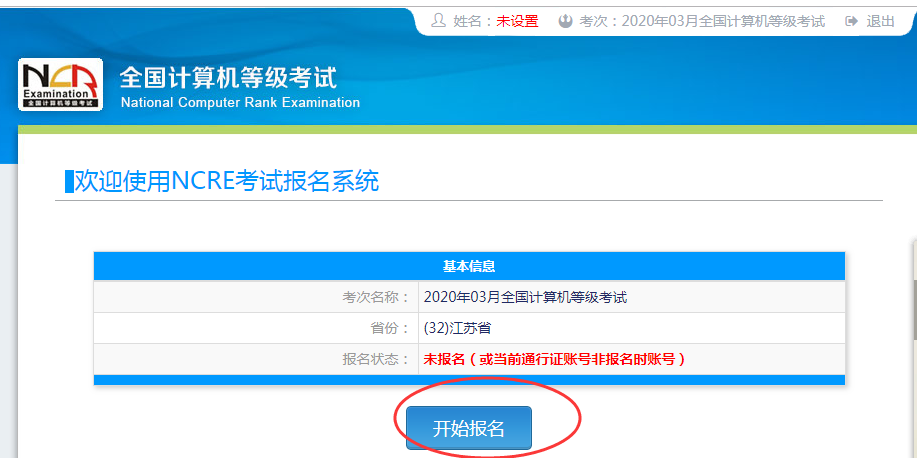 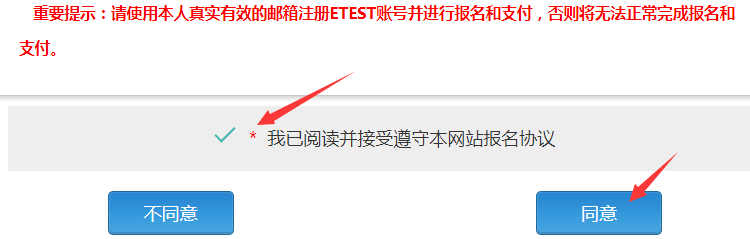 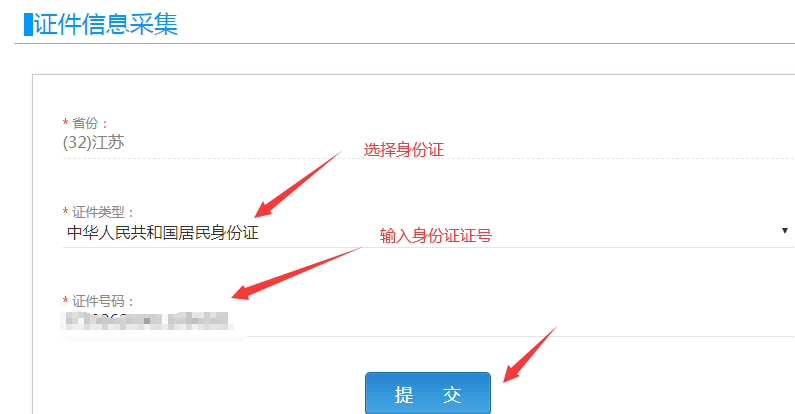 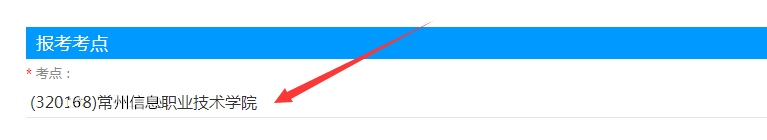 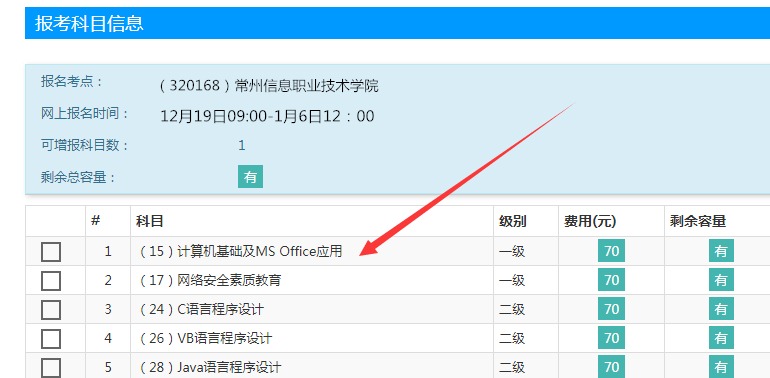 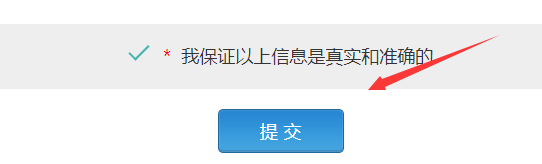 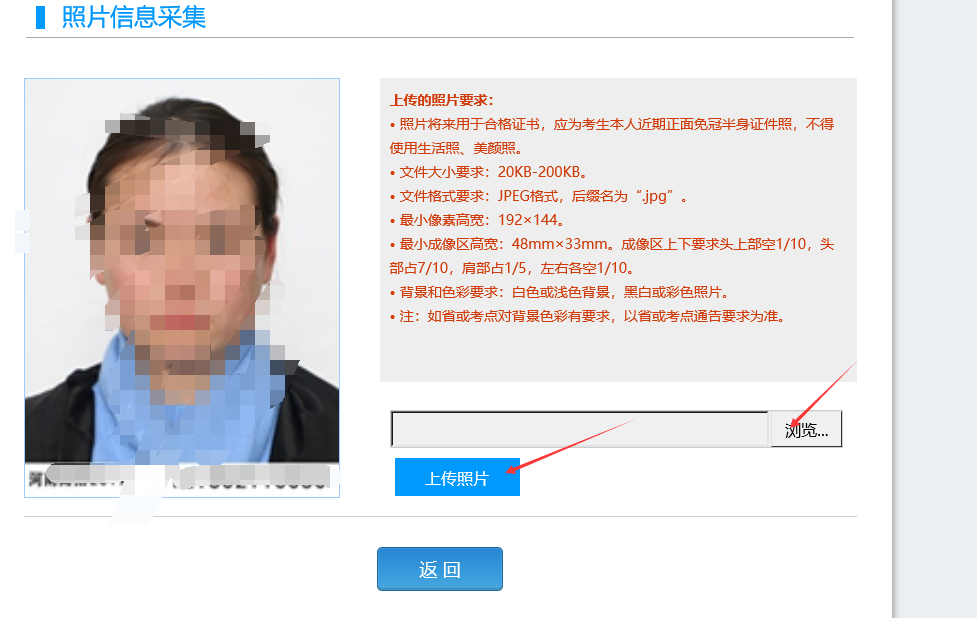 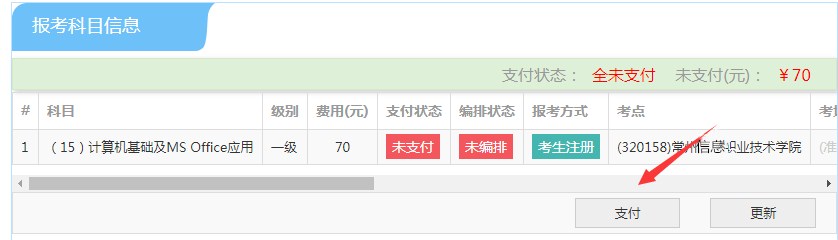 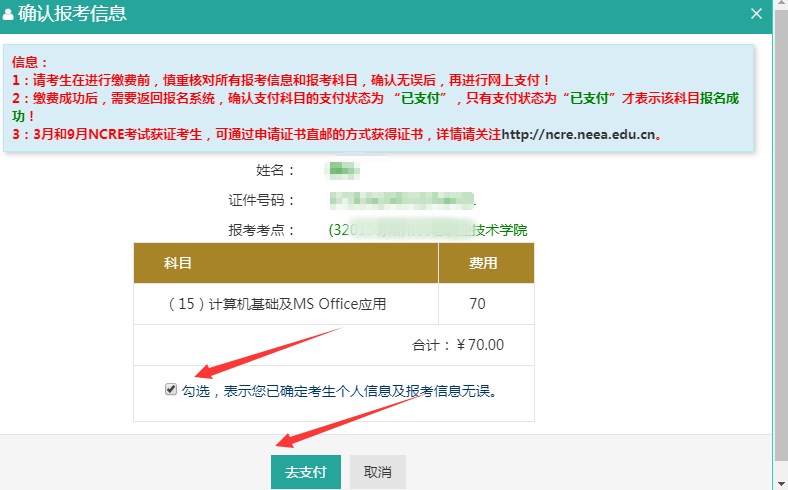 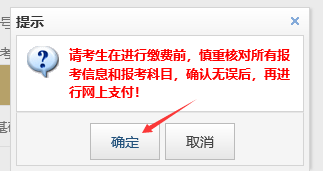 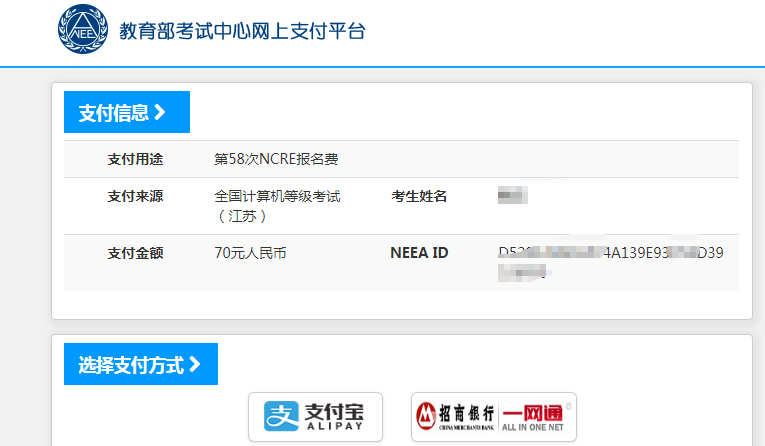 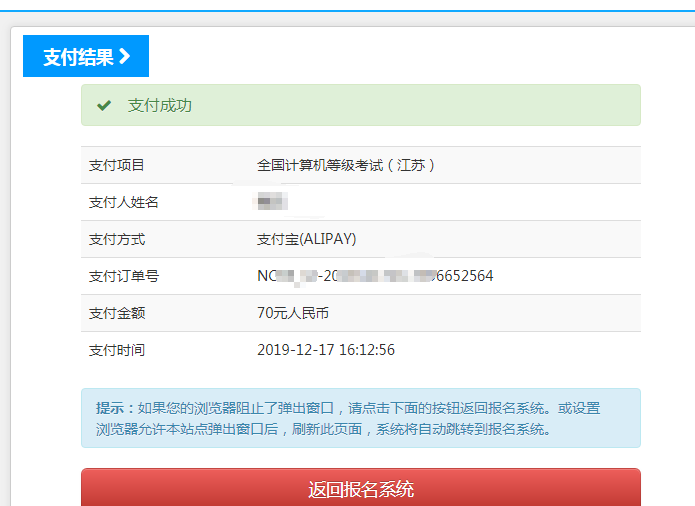 提示：支付后不要急着关闭网页，待系统自动跳转到支付成功页面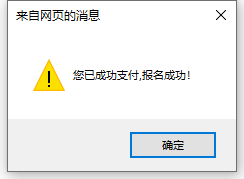 